Vážení rodiče,nabízíme Vám možnost přihlásit své dítě k výuce římskokatolického náboženství. Seznámí se postupně s obsahem Bible, se základy křesťanství 
a se zásadami křesťanského života. O podrobnostech celoroční organizace výuky ve škole budete informováni během měsíce září.V případě dotazu se můžete informovat na telefonním čísle: 731 621 169, nebo e-mailu: fabzenec@ado.cz. P. Mgr. Martin SekaninaPřihlášku prosím odevzdejte do 25.6.2021 (na faru, v hodinách náboženství či na sekretariát školy); za dodržení termínu děkujeme!----------------------------------------------------------------------------------------------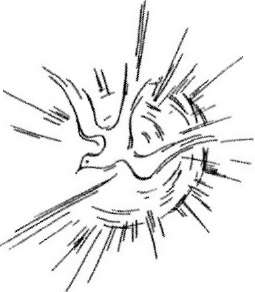  Přihláška do nepovinného předmětu „Římskokatolické náboženství“Třída: ………….Jméno dítěte:	…………………………………………Adresa: 		…………………………………………Kontakt: 	email:	 …………………………………………		tel. 	…………………………………………Souhlasím (podpis zák. zástupce):  ……………………….